РАБОЧИЙ ЛИСТ КЛАССНОГО ЧАСА по теме  «Год добровольца(волонтера) в России»ЗАДАНИЕ 1Просмотрите изображение на слайде, прочитайте текст, выполните задание.«Глава государства отметил, что 2018-й станет годом "всех граждан страны, чья воля, энергия, великодушие и есть главная сила России". 
Путин подчеркнул, что волонтерское и добровольческое движение объединило людей разного возраста и профессий, которые стремятся делать добро, "быть там, где нужны их знания, опыт, участие и бескорыстная помощь".https://www.pnp.ru/social/putin-obyavil-2018-god-v-rossii-godom-dobrovolca-i-volontyora.html1.Сформулируйте тему классного часа.2.О чем пойдет речь на классном часе?3.Какую оценку дал глава государства волонтерскому и добровольческому движению? В чем, по мнению главы государства, состоит главная сила России?Аргументируйте свой ответ.ЗАДАНИЕ 2Прочитайте Указы Президента РФ, выполните задание.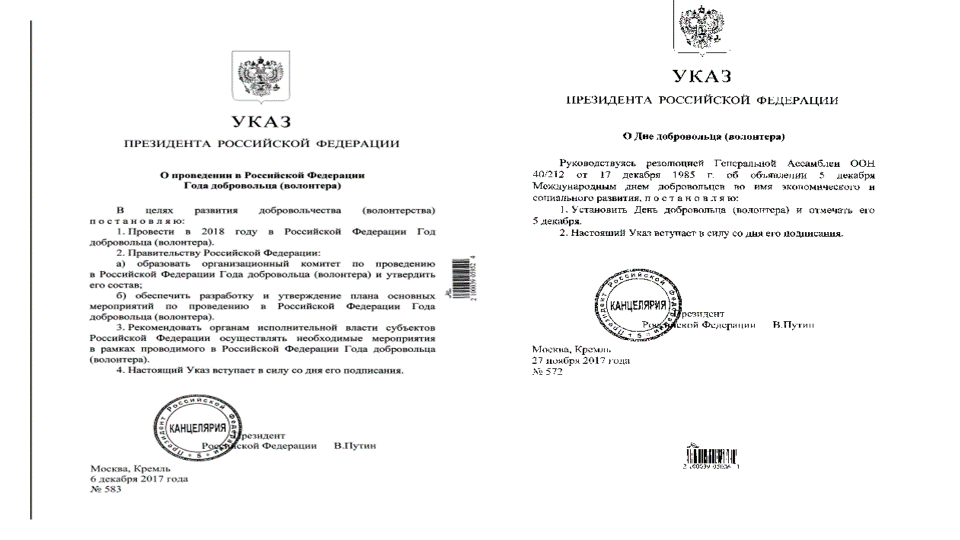 1.Объясните, почему волонтерская деятельность стала частью государственной политики?Аргументируйте свой ответ.ЗАДАНИЕ 3Рассмотрите изображения на слайде. 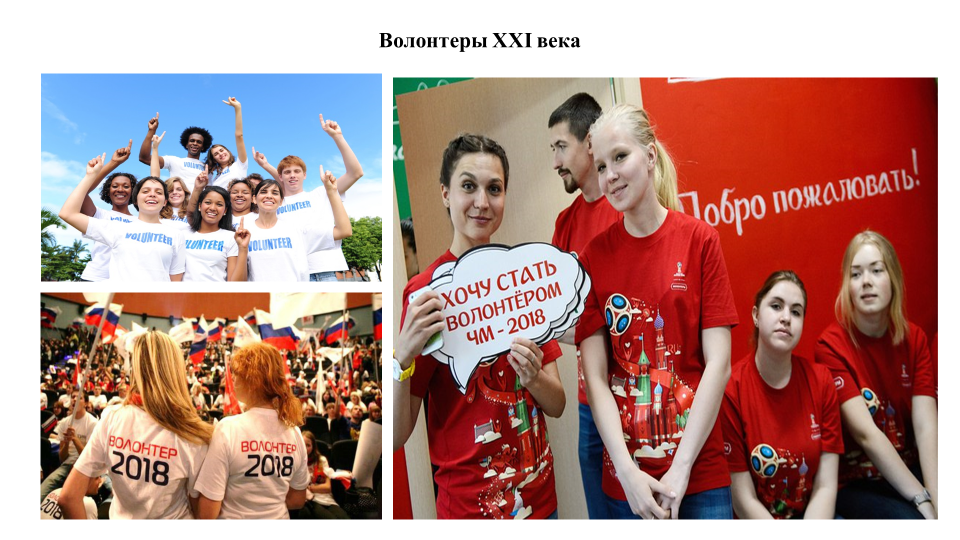 Составьте портрет волонтера XXI века.Ответы школьников обобщаются.Аргументируйте свой ответ.ЗАДАНИЕ 4Просмотрите изображение на слайде, прочитайте текст, выполните задание.21 февраля в Общественной палате прошло первое заседание оргкомитета по проведению Года добровольца.
Открывая заседание, председатель оргкомитета, первый заместитель руководителя Администрации Президента России Сергей Кириенко, подчеркнул очевидность огромного потенциала движения: «Волонтеры — это мощный отряд. 15 процентов взрослых россиян подтверждают свое участие в добровольческой деятельности, и намного большее количество людей говорят, что приняли бы в ней участие», - цитирует заместителя руководителя Администрации Президента России пресс-служба Общественной палаты РФ. 
По его словам, основной целью работы оргкомитета является не только создание условий для развития волонтерского движения, но и отдельная работа со СМИ, а также включение добровольцев в новые сферы деятельности. В качестве примера он привел недавнее обращение главы ЦИК Эллы Памфиловой к волонтерским организациям с просьбой о помощи в организации выборов: пожилым, слабовидящим и маломобильным людям может понадобиться помощь в виде сопровождения их на избирательный участок.
«Традиция добровольчества является неотъемлемой частью историко-культурного кода российского народа. Это действительно мощный ресурс вовлечения молодежи в социальную деятельность. Как и любая традиция, волонтерство нуждается в государственной поддержке, и оно заручилось этой поддержкой», - уверена Министр образования и науки России, зампредседателя организационного комитета по проведению в РФ Года добровольца Ольга Васильева. 
Она отметила, что сегодня «практически в каждом вузе есть увлеченная молодежь, которая действительно хочет заниматься добрыми делами. Многие вузы стали центром подготовки к Всемирному фестивалю молодежи, к чемпионату мира по футболу и Всемирной зимней универсиаде, которая будет в 2019 году».
«К 2020 году мы хотим добиться, чтобы волонтерское движение охватило все вузы страны — как государственные, так и частные», — заявила министр.
По словам Министра здравоохранения России Вероники Скворцовой, «область медицины в настоящее время насчитывает 13 тысяч волонтеров, которые охватывают своей помощью более четырех миллионов человек. При этом в 62 из 85 регионов России взаимодействие с волонтерскими организациями осуществляется на постоянной основе». При этом более 91 процента всех таких НКО работают не за счет государственных средств и президентских грантов. «В связи с этим Минздравом России была разработана и внесена в Правительство Российской Федерации концепция предоставления субсидий НКО на реализацию проектов по формированию приверженности здоровому образу жизни. Цель предоставления субсидий — частичное финансирование проекта НКО в сфере пропаганды здорового образа жизни», — цитирует Министра здравоохранения пресс-служба ОПРФ».https://xn--90acesaqsbbbreoa5e3dp.xn--p1ai/news/2601.Обозначьте, какие вопросы волонтерского движения станут актуальными для РФ в ближайшее время.  2. Определите новые сферы деятельности, в которые будут включены волонтеры(добровольцы).Аргументируйте свой ответ.ЗАДАНИЕ 5Просмотрите изображение на слайде, прочитайте комментарий и выполните задание.18 марта 2018 года   состоятся выборы Президента РФ –главные выборы страны. Какую помощь могут оказать волонтерские организации в проведении избирательной кампании?Аргументируйте свой ответ.ЗАДАНИЕ 6Просмотрите изображение на слайде, прочитайте текст, выполните задание.21-й чемпионат мира по футболу пройдет в России с 14 июня по 15 июля 2018 года.Россия первый раз в своей истории станет страной - хозяйкой мирового чемпионата по футболу.В список городов, которые должны принять ЧМ -2018, входит 11 городов РФ.1.Какими могут быть функции волонтеров на ЧМ-2018 по футболу?2.Обозначьте хорошо развитые личностные и социальные компетенции, которыми должен обладать волонтер ЧМ -2018 по футболу.Аргументируйте свой ответ.ЗАДАНИЕ 7Просмотрите изображение на слайде, прочитайте текст, выполните задание.XXIX Всемирная Зимняя универсиада   в городе Красноярске пройдет со 2 по 12 марта 2019 года.Молодежный аналог Олимпиады, Всемирные студенческие спортивные игры или просто – универсиада вот уже более 50 лет является вторым по значимости и представительству комплексным международным мероприятием на мировой спортивной арене.http://vsekonkursy.ru/volontery-zimnej-universiady-2019-idet-n.htmlОпределите направления подготовки для четырех обозначенных групп волонтеров - участников Зимней универсиады 2019 года. Аргументируйте свой ответ.ЗАДАНИЕ 8Рассмотрите изображение на слайде и выполните задание.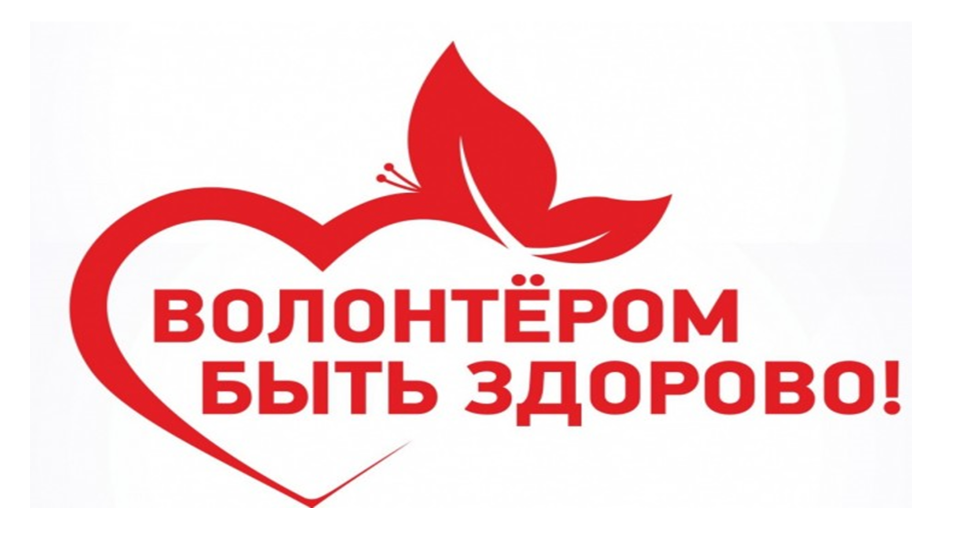 Рассмотрите изображение на слайде и выполните задание.1.Назовите основные цели волонтерских организаций.2.Как участие в волонтерской деятельности способствует развитию личности?